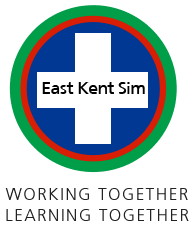 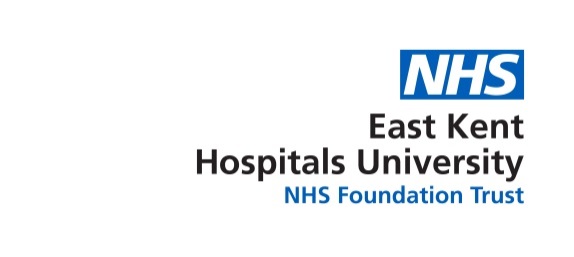 East Kent Simulation: Course Booking Form Course Director InformationCourse InformationSimulation Department RequirementsSimulation Admin OnlyFull Name:Phone:EmailDivision/Specialty:Date  Form Completed:
Name of Course/Event:Target Participants:Proposed Date(s):Length of course:Number of scenarios:Details of Faculty Required:Location:Funding:Location details:Sim Team:Technology/Patient Required:Rooms required if using Sim Suites:Administration support:Date Booking Confirmed:Entered into Diary:Sim Lead/Associate Lead Approval Given: